VoorsetselsVoorsetsels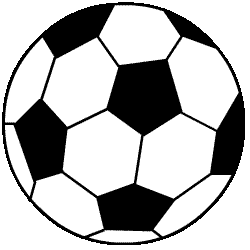 